TALLER DE RECUPERACIÓN DE TECNOLOGIA Y EMPRENDIMIENTO¿PARA QUE SE UTILIZA EL PROGRAMA DE WORD? DIBUJA EL TECLADO DEL COMPUTADOR DIBUJA LOS PRINCIPALES MEDIOS DE TRANSPORTEBUSCA UNA IMÁGENES SOBRE EL AVANCE DE LA TECNOLOGIA EN LOS MEDIOS DE TRANSPORTEREALIZA UNA CARTELERA SOBRE LAS DIMENSIONES QUE DEBES TENER COMO PERSONA.                        INSTITUCION EDUCATIVA MARISCAL ROBLEDO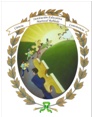 SECRETARIA DE EDUCACION MUNICIPIO DE MEDELLINSECRETARIA DE EDUCACION MUNICIPIO DE MEDELLINSECRETARIA DE EDUCACION MUNICIPIO DE MEDELLINCODIGO: GA-FEP-018                        INSTITUCION EDUCATIVA MARISCAL ROBLEDOFORMACION INTEGRAL PARA UNA MEJOR CALIDAD DE VIDAFORMACION INTEGRAL PARA UNA MEJOR CALIDAD DE VIDAFORMACION INTEGRAL PARA UNA MEJOR CALIDAD DE VIDAVERSION: 1                        INSTITUCION EDUCATIVA MARISCAL ROBLEDOACTIVIDADES DE RECUPERACIÓN  DE PERIODO: 2AREA:TECNOLOGIA Y EMPRENDIMIENTOAREA:TECNOLOGIA Y EMPRENDIMIENTOFECHA: MAYO -2018GESTION ACADEMICAPROCESO DE EVALUACIONPROCESO DE EVALUACIONFECHA:MAYO DE 2018GRADO:TERCERONOMBRE ESTUDIANTE:NOMBRE ESTUDIANTE:NOMBRE ESTUDIANTE:DOCENTES: LILIANA MARÍA SEVERINODOCENTES: LILIANA MARÍA SEVERINO